Артисты краевой Пермской филармонии у  нас!!!Прошёл концерт артистов Пермской краевой филармонии, которые представили нашему вниманию интерактивную  программу  «Я рисую музыку».  В течение программы артисты ответили на вопросы детей и взрослых: Как из звуков рождаются музыкальные картины? Что общего между человеческой речью, поэзией, прозой, живописью и другими видами искусства? Показали нам музыкальный алфавит, рассказали о жанрах и стилях музыки. А также о  рождении композиции из звуков. Как говорится, приоткрыли  для нас завесу тайн творчества...В программе, на сценарий заслуженного работника культуры России, музыковеда - Галины Васильевны Баталиной, принимали  участие солисты филармонии: Татьяна Яркова (сопрано), Марина Гец (меццо-сопрано), Борис Бердиков (бас). Были исполнены произведения композиторов  П. И. Чайковского, А.Варламова, С. Прокофьева, Р. Роджерса, Я. Дубравина, Е. Подгайца,русские народные  песни, а так же сцена из оперы С. Прокофьева "Любовь к трём апельсинам".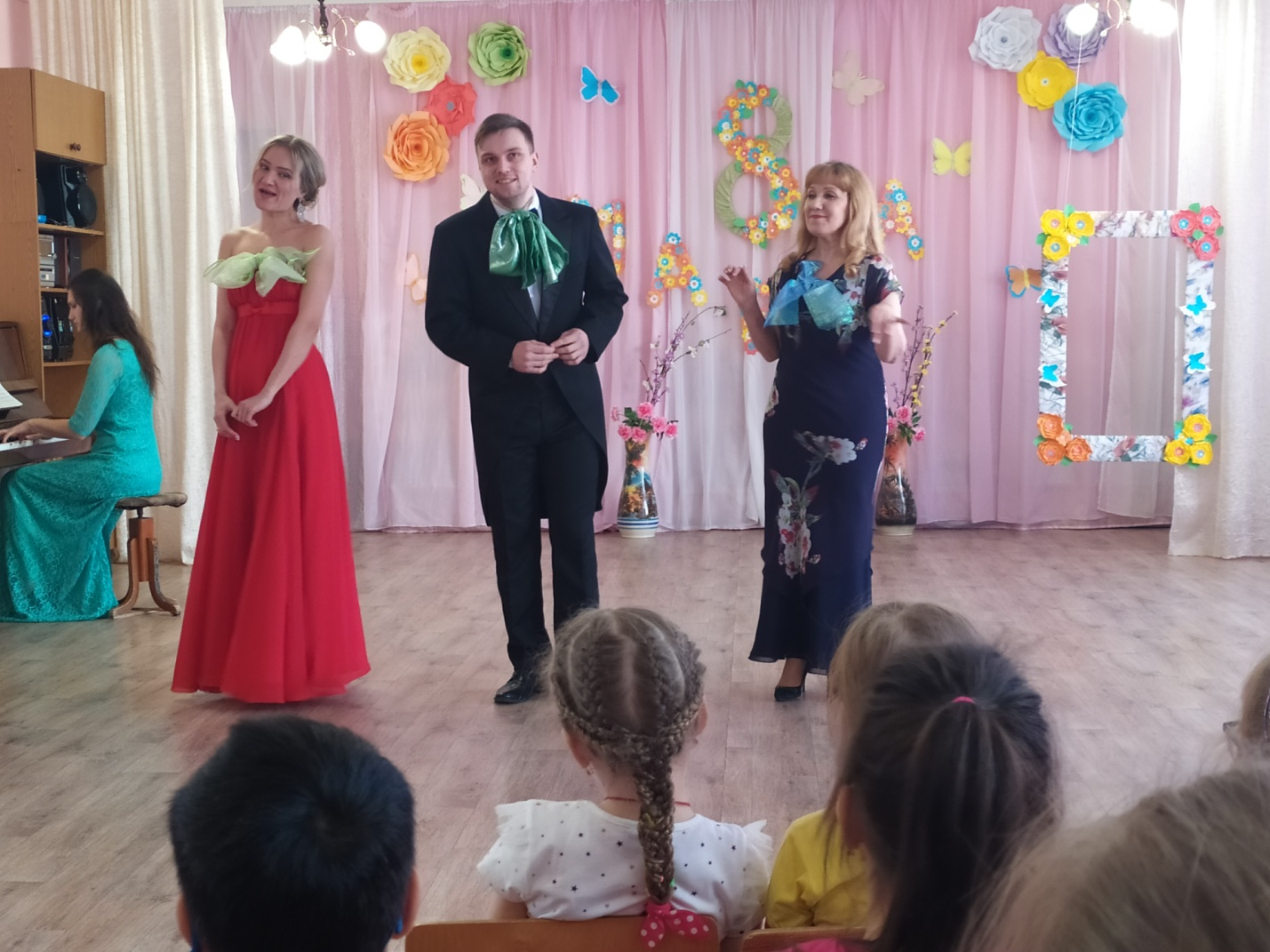 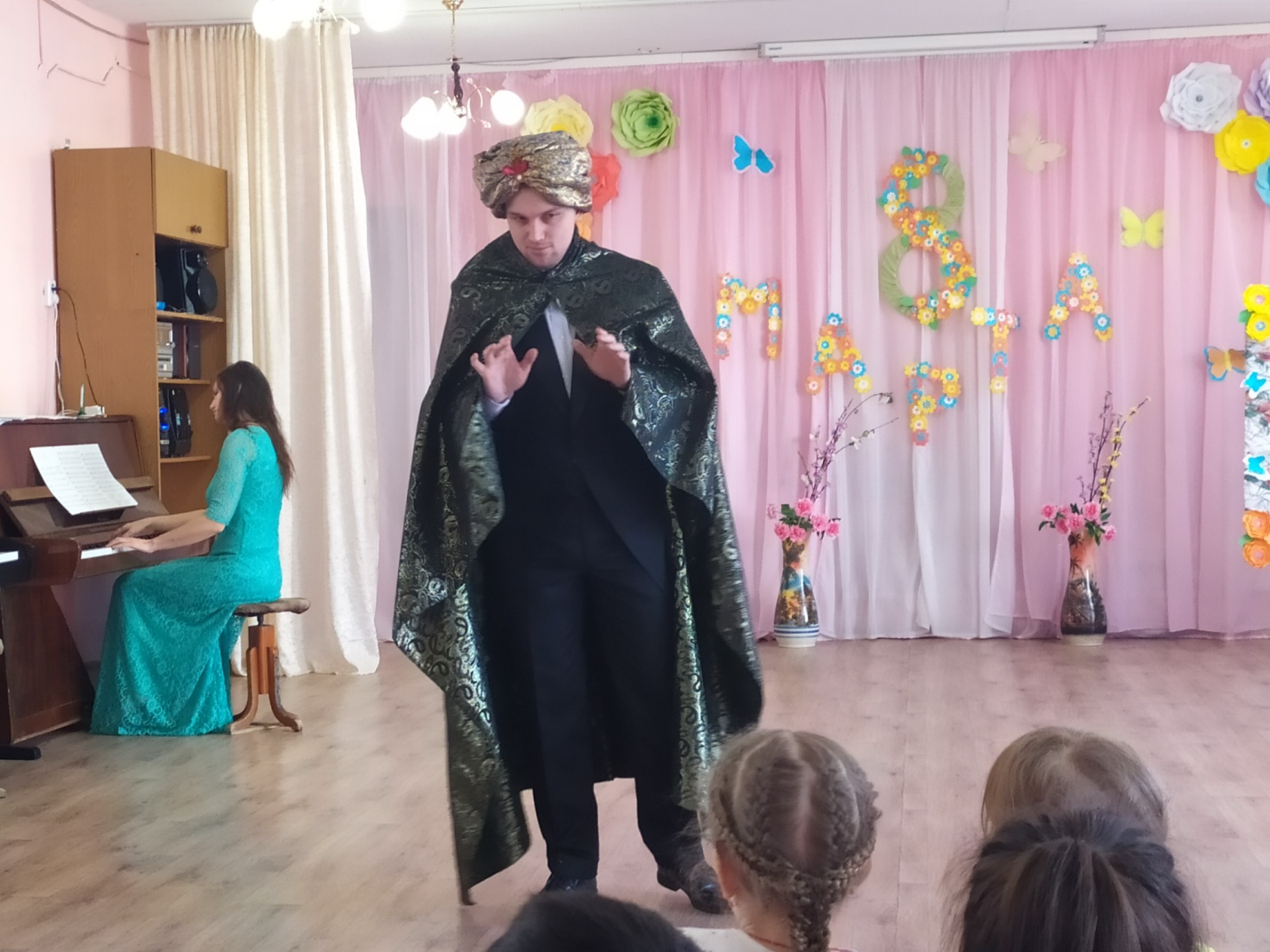 